South Jersey Ski Club Presents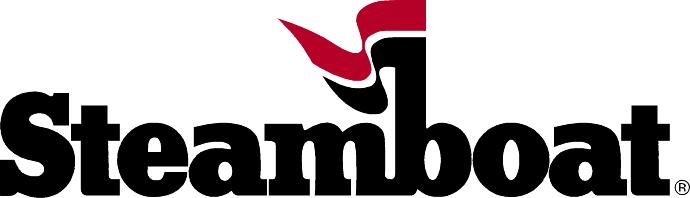 February 7-14, 2015Early bird until Sept 10, 2014  $1,595 / $1,675 Reg after Sept. 10, 2014
Pricing per person based on double occupancy - If you do not select a roommate and we are unable to matchyou with one, Single Supplement Charges will apply (note: Single supplement availability may be limited.) Includes:R/T airfare direct flight from Newark
R/T ground transportation Hayden-Steamboat Springs (driver tips included)7 nights at the Lodge at Steamboat Condos 2 BR/2BA en-suite5 of 7 day lift ticket - 6 day can be added as a $60 pre-trip purchaseWelcome Reception, Western BBQ Dinner on Mountain, Complimentary Mountain Tours
Your membership in SJSC must be current to participate(EPSC members have reciprocity and may participate at the regular price; early bird pricing for SJSC members only)Both pages of a trip registration form must be completed and signed to be added to the trip or wait listSee www.sjskiclub.com for membership informationA copy of your valid photo ID is required by 10/08/2014Trip Leader
Michelle Tieniber tieniber@comcast.net   609-220-7109133 Ramblewood Road, Moorestown, NJ 08057Make all checks payable to SJSC – note trip name in memo area of checkPlease note there is a 2.75% cashier fee for using a Visa or MasterCard.For payments sent by mail, receipts can only be mailed back to you if a Self Addressed Stamped Envelope is provided; otherwise receipts are available from the trip leader at regular membership meetings.Due to the ever-changing circumstances that exist in the travel industry - all prices are subject to change. Consider purchasing optional Trip Cancellation Insurance. If you need to process a claim, contact the trip leader, not the outside vendor, for documentation of costs. Trip participants are responsible for any fees that may be incurred outside the control of SJSC, including but not limited to: fuel surcharges, baggage fees imposed by the airline, costs incurred by weather related delays or cancellations, currency fluctuations on trips outside the U.S.